Dragi učenici za današnji sat 18.5. -trebate riješiti kviz i pročitati str.123-125 udžbenik,Svojstva i uporaba masti i ulja. Zatim prepisati plan ploče te rješiti radnu bilježnicu str.126,127 i 130. do idućeg sata-četvrtak.U četvrtak ću od nekih tražiti zadaću.PLAN PLOČESVOJSTVA I UPORABA MASTI I ULJAnetopljivi su u voditopljivi su u organskim otapalima (benzinu, petroleju, tetraklormetanu, razrjeđivaču...)manje su gustoće od vode pa plivaju na njezinoj površinimasnoće s vodom tvore nestabinu smjesu – emulzijuEmulzija – nestabilna smjesa dviju tekućina koje se ne otapaju jedna u drugoj.Čestice jedne tvari raspršene su u drugoj u obliku sitnih kapljica.Stabilnost emulzije može se povećati dodavanjem tvari koje se nazivaju emulgatori.Primjeri emulzija – majoneza i mlijeko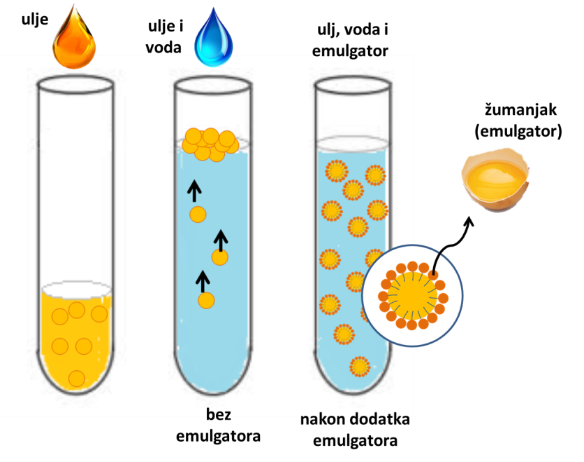 masti i ulja stajanjem oksidiraju i pokvare se (užegnu)treba ih čuvati na suhome, hladnome i tamnome mjestuprekomjernim i čestim grijanjem masnoće se razgrađuju; nastaju štetne tvariprekomjerno nakupljanje masnoća u tijelu narušava zdravlje: povišen krvni tlak, začepljenje krvnih žila itd.voskovi su esteri koji umjesto glicerola u svojoj građi imaju dugolančane alkoholesluže za proizvodnju figura, voštanog papira, laštila itd.